NUEVOS RETOS DE LA MENTORÍAUNIVERSITARIA ESPAÑOLAPaloma Velasco, Ascensión Blanco y Fernando DomínguezUniversidad Europea de Madrid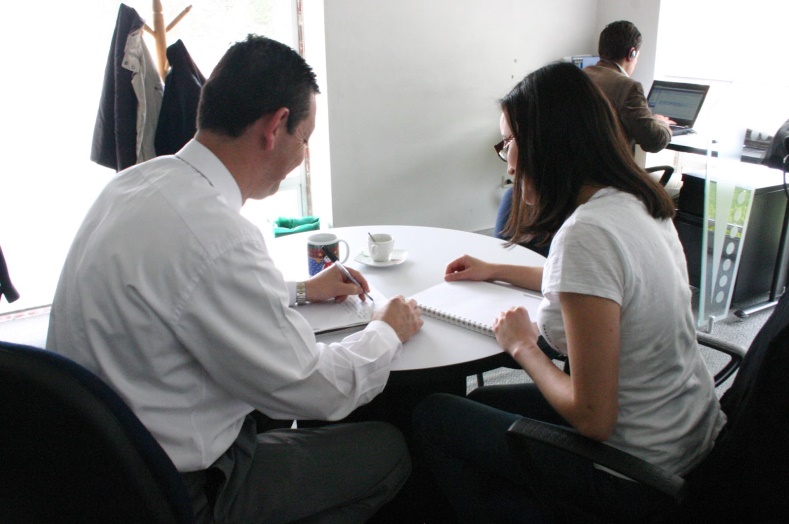 1.	INTRODUCCIÓN: LA ORIENTACIÓN EN LA UNIVERSIDADLos modelos educativos actuales que se desarrollan en Educación Superior y en el marco del EEES (Espacio Europeo de Educación Superior), se centran en conseguir una mayor implicación del estudiante en todas las fases y facetas de su formación universitaria. Para ello, le ofrecen una mayor autonomía y le brindan la posibilidad de aprender a gestionar su aprendizaje y a desarrollar una serie de habilidades o competencias con objeto de alcanzar una formación integral. Sin embargo, como hemos defendido en trabajos anteriores, para conseguir estos objetivos es necesaria la intervención de los tutores, que bien pueden ser alumnos mentores, o los propios profesores que intervienen en el proceso de aprendizaje, ofreciendo en ambos casos una orientación académica, personal y profesional adaptada a cada uno de los niveles educativos, orientación que debe realizarse de manera continua y personalizada. Este asesoramiento, supone actualmente un elemento diferenciador y, sin duda, dota de una mayor calidad a la docencia universitaria. Sin embargo, es importante destacar que la orientación debe ir encaminada no sólo a optimizar y elevar el rendimiento académico del estudiante, sino también a desarrollar sus competencias personales y profesionales. Todo ello, con un acompañamiento a lo largo del proceso educativo. El fin último de esta orientación debe ser, en todo caso, el desarrollo personal y la integración en el entorno universitario, así como el incremento de la motivación por aprender y por conseguir sus propios objetivos, si bien, también ha de centrarse en la necesaria detección de posibles dificultades tanto académicas como personales, fomentando el desarrollo y adquisición de estrategias eficaces de aprendizaje.2.	MISIÓN DE LA TUTORÍA UNIVERSITARIAEl actual sistema educativo universitario en España, contempla la necesidad de una orientación personalizada de los estudiantes. Así, el Estatuto del Estudiante Universitario (Real Decreto 1791/2010) del 30 de diciembre de 2010 recoge, en su Capítulo V: sobre las tutorías, dos tipos de asesoramiento de los estudiantes: las tutorías de titulación y las de materia o asignatura. En este trabajo, nos centramos en las tutorías de titulación. En el mencionado estatuto se especifica que dichas tutorías facilitarán:a)	El proceso de transición y adaptación del estudiante al entorno universitario.b)	La información, orientación y recursos para el aprendizaje.c)	La configuración del itinerario curricular atendiendo también a las especificidades del alumnado con necesidades educativas especiales.d)	La transición al mundo laboral, el desarrollo inicial de la carrera profesional y el acceso a la formación continua.Así pues, nos encontramos en un momento en el que, más que nunca, se necesita que todas las universidades españolas incluyan en sus programas y modelos educativos la oferta de orientación y apoyo a sus estudiantes, respondiendo a sus necesidades y demandas específicas, con objeto de garantizar una formación integral y de calidad, que les permita incorporarse al mundo laboral con todas las garantías de éxito.En este sentido, la mentoría (o tutoría) entre iguales, desarrollada desde hace varios años en algunas universidades españolas se convierte en una estrategia de orientación que responde a las exigencias del nuevo Estatuto del Estudiante, con la que se pretende facilitar los procesos de adaptación y promoción del alumnado de nuevo ingreso. Además, supone también asegurar la integración y adaptación efectiva de los estudiantes al entorno académico, aprovechando los recursos y servicios disponibles en la universidad, a través de un trato personalizado “entre iguales” que asegure el desarrollo de herramientas y técnicas de aprendizaje para optimizar el rendimiento académico, así como el desarrollo y mejora de aptitudes y competencias personales.Sin embargo, para poner marcha este tipo de procesos de orientación y tutoría entre alumnos, todos los especialistas en el tema coinciden en señalar la necesidad de que a los “mentores” (alumnos de últimos cursos que facilitan la orientación a los noveles) se les prepare a través de programas de formación específica centrados en el desarrollo de competencias tales como el liderazgo, el trabajo en equipo y el uso de habilidades de comunicación interpersonal. También se pide un adecuado seguimiento y evaluación de dichos programas de formación o capacitación de los mentores. Tampoco podemos olvidar la importancia de realizar una adecuada selección tanto de los alumnos mentores como de aquellos que reciben la tutoría (mentorizados), así como la importancia de evaluar los resultados de dicha orientación, atendiendo por un lado a la consecución de objetivos, metas sobre el rendimiento académico, así como el desarrollo de competencias.Como natural evolución de un proceso que, como se ha dicho anteriormente, lleva años desarrollándose en numerosas universidades españolas, y dada la considerable evolución y progresión de la Educación Superior y de su alumnado en los últimos años, tiene sentido analizar y contemplar nuevos modelos de orientación dirigida a otro tipo de grupos de estudiantes que se han convertido en alumnos universitarios y que son susceptibles de participación en programas de mentoría, con las consideraciones específicas a realizar en cada caso y que describiremos a continuación.3.	NUEVAS PROPUESTAS DE ORIENTACIÓN PERSONALIZADA Y MENTORÍA UNIVERSITARIA En este apartado vamos a aproximarnos a las necesidades específicas de orientación y seguimiento de estos nuevos tipos y grupos de estudiantes a los que nos hemos referido anteriormente y que han pasado a formar parte del colectivo de estudiantes universitarios. Trataremos de analizar cuáles serían las características específicas de un programa de mentoría centrado en estos alumnos, sin perder de vista la esencia y validez de los programas de mentoría universitaria realizados hasta el momento.La mayoría de los programas de tutoría/mentoría entre iguales en entorno universitarios centran su asesoramiento en facilitar la adaptación de los alumnos noveles (de primer curso) al entorno universitario. Sin embargo, y ese es el objetivo principal de este artículo, sostenemos que este tipo de orientación puede –y debe– extenderse, además, a otros grupos de estudiantes que, por sus características especiales, necesitan también un apoyo más específico para superar con éxito su paso por la universidad.Así, dentro de estos nuevos grupos donde se pueden aplicar los programas de mentoría, consideramos:- alumnos mayores de 25, 40 y 45 años;- alumnos con discapacidad;- estudiantes internacionales;- estudiantes de últimos cursos;- estudiantes de practicum;- estudiantes de altas capacidades;- alumnos de postgrado y doctorado.Aunque los programas de mentoría son aplicables en un entorno universitario a todo tipo de estudiantes, entendemos que, por sus características, los colectivos nombrados anteriormente precisan de una atención más específica e individualizada. Por ello, presentamos algunas propuestas de orientación basadas en mentoría entre iguales, que incluyen a estos y otros nuevos grupos de estudiantes universitarios, que están surgiendo en la actualidad. Para ello, nos centraremos por un lado en detectar el tipo de orientación que se demanda, tanto específica como general y, por otro, en definir, en función de las necesidades detectadas, cuál debería ser el perfil del mentor universitario que se necesita en estos nuevos casos.Tabla 1. Nuevas propuestas de orientación y mentoría universitarias.Otras propuestas a explorar más adelante podrían incluir mentoría en entornos profesionales vinculados a la formación universitaria. Así, estaríamos hablando de perfiles como el de los profesores noveles, en una tutela orientada a dar carácter de continuidad a la formación recibida, trazando puentes entre la formación universitaria y el desempeño profesional (se trataría de programas que abarcarían tanto procesos de mentoría como de coaching).4.	DISCUSIÓN Y CONCLUSIONESLa mentoría en la universidad española es, desde hace unos años, una realidad avalada por los resultados de los diversos programas centrada inicialmente en un perfil muy concreto, el alumno de nuevo ingreso, pero a la vez muy amplio. En estos momentos de cambio constante en este tipo de escenarios educativos conviene poner especial énfasis en la ampliación y desarrollo del alcance de la mentoría abordando la orientación de nuevos perfiles de estudiantiles que también forman parte de la universidad. Por tanto, parece necesario tratar de analizar y comprender esas nuevas realidades, más específicas y centradas en los nuevos perfiles académicos, analizando sus necesidades concretas y ofreciendo un tratamiento más personalizado, de manera que, en esta segunda fase de la mentoría universitaria, los programas lleguen más lejos pero también sean más precisos en sus propuestas de mentorización. Ya hemos visto, a lo largo del artículo, que hay muy diversos perfiles a los que no siempre puede llegar un mismo perfil de mentor. Esta diversidad exige una atención más personalizada. En este sentido, se hace necesario adaptar la orientación y guía en el proceso de planificación de objetivos y programas de estudios, así como la orientación y guía en los procesos de aprendizaje de los nuevos y variados grupos de estudiantes que aparecen actualmente en los contextos universitarios españoles. Así, hemos planteado para el abordaje de la orientación en estos nuevos perfiles un tratamiento, tanto general como específico, del tipo de orientación y perfil de mentoría requerido para cada perfil del estudiante analizado: estudiantes adultos (mayores de 25, 40 y 45 años, estudiantes discapacitados, estudiantes internacionales, estudiantes de practicum, de postgrado y doctorado y estudiantes de alta capacidad). En todos y cada uno de los casos, deberá adaptarse no sólo el tipo de mentoría/orientación/asesoría que se considere necesaria, sino también el perfil del mentor necesitado, y poner un énfasis especial en la selección de alumnos susceptibles de la necesidad y, por último, un importante esfuerzo en la evaluación y supervisión de todo el proceso. En definitiva, se precisa un estudio pormenorizado de las necesidades de cada tipo de perfil estudiantil con objeto de diseñar el tipo de orientación necesario y personalizado a cada grupo de estudiantes, así como el diseño de la acción de orientación en diferentes momentos (al inicio de curso y al final por ejemplo) y, por último, un análisis exhaustivo del perfil del mentor necesario para cada grupo de mentorizados (poniendo un especial cuidado en la selección de candidatos susceptibles de orientación) y también en la evaluación de los resultados obtenidos en cada momento.5.	REFERENCIASÁlvarez, P. y González, M. (2005). “La tutoría entre iguales y la orientación universitaria: una experiencia de formación académica”. Universidad Complutense de Madrid.Blanco, A.; Velasco, P.; Domínguez, F. (2010). “Peer mentoring as a model for competence development in university students”. En prensa.Blanco, A. (coord., 2009) y cols. Desarrollo y evaluación de competencias en educación superior. Madrid: Narcea, pp. 13-16.Blanco, A.; Velasco, P.; Quintas, S. y cols. “La acción tutorial entre estudiantes universitarios: una visión desde la óptica del mentor”. V Jornadas Internacionales de Innovación Universitaria. Madrid, septiembre 2008.Lobato, C. (2004). “Claves de la práctica de la tutorización entre iguales en las universidades anglosajonas: algunas aplicaciones a nuestra realidad universitaria”. Revista Enfoques Educacionales 6(1), pp. 53-65.Martín, I., Blanco, A. e Icarán, I. “El perfil del tutor universitario desde la visión del estudiante. Un estudio cualitativo desde la perspectiva fenomenológica”. Actas del V Congreso Internacional de Docencia Universitaria e Innovación. CIDUI 2008. Lérida.Real Decreto 1791/2010, de 30 de diciembre de 2010, por el que se aprueba el Estatuto del Estudiante Universitario.Sánchez, C. (2009). “Red de mentoría en entornos universitarios: encuadre y objetivos”. Revista Mentoring & Coaching, nº2, pp.11-25.Sánchez, C., Macías, J. y Almendra, A. (2003). “Una iniciativa en sistemas de mentoría en la universidad: El proyecto mentor en la ETSI de Telecomunicación de la UPM”. I Jornadas sobre Enseñanza en las Escuelas de Telecomunicación. Universidad Politécnica de Valencia. 16-17 de Julio.Tuning Educational Structures in Europe. Informe Final. Proyecto Piloto - Fase 1 (2003). Editorial Sócrates, Educación y Cultura. Editado por Julia Gonzáles y Robert Wagenaar.Valverde, A.; García, E. y Romero, S. (2001): “Desarrollo de un sistema de alumnos mentores en la Universidad de Sevilla”. Aportación al Simposio de investigación sobre educación universitaria, dentro del X Congreso Nacional de Modelos de Investigación Educativa. En Revista de Investigación Educativa 19, 2, 626-627.Valverde, A.; Ruiz, C.; García, E. y Romero, S. (2004). Innovación en la orientación universitaria: la mentoría como respuesta. Contextos Educativos, 6-7, 87-112.Velasco, P.; Domínguez, F.; Quintas, S. y Blanco, A. (2010). “La mentoría entre iguales y el desarrollo de competencias”. Revista Mentoring & Coaching, nº 3.Velasco, P.; Blanco, A.; Domínguez, F. y Quintas, S. (2009). Retos de la mentoría en la Universidad Española. Revista Mentoring & Coaching 2, pp. 27-37.Velasco, P.; Domínguez, F.; Quintas, S. y Blanco, A. (2009). “El desarrollo de competencias generales y específicas a través de la mentoría”. VI Jornadas Internacionales de Innovación Universitaria, UEM.Velasco, P.; López, I.; Pagola, I. y Castaño, E. (2008). “El grupo de discusión como método para indagar sobre el estudio del perfil universitario”. Actas del V Congreso Internacional de Docencia Universitaria e Innovación. CIDUI. Lérida.GRUPO/TIPO DE ALUMNOTIPO DE ORIENTACIÓNPERFIL DEL MENTOREstudiantes discapacitados Orientación específica:Adaptada a su discapacidad (a analizar por la Unidad de Discapacidad Universitaria).Ej.: discapacidad auditiva, visual u otros. Orientación general:Académica y personal- Apoyo al estudio- Planificación de objetivos académicos.Desarrollo de competencias personales: autoestima, trabajo en equipo, habilidades sociales y comunicativas, otros.Perfil mentor: Mentor capacitado y con habilidades específicasEstudiante últimos cursosCapacidad de comunicaciónLiderazgoTrabajo en equipoMayores de 25, 40, 45 Orientación específica:Académica y personal- Autoconocimiento- Identificación de necesidades- Información general sobre la universidadOrientación general:Desarrollo de competencias- Planificación de objetivos académicos- Gestión eficaz del tiempo de estudio- Estrategias y hábitos de estudio- Autoconfianza- Cómo hacer exámenes- Habilidades de comunicación oral y escritaEstudiante con experiencia y semejantes características al mentorizado (edad por ej.) y con más recorrido en la universidad (misma edad y en últimos cursos o postgrado, por ej.)AutoconfianzaLiderazgoCapacidad de comunicaciónTrabajo en equipoInternacionales (otras nacionalidades)Orientación específica:Académica y personal- Información general sobre servicios universitarios y departamentos de orientación y atención al estudiante.- Integración en el entorno universitario (actividades para grupos nacionales e internacionales).Orientación general:Desarrollo de competencias- Planificación y gestión del tiempo- Autoconocimiento y autoconfianza- Trabajo en equipo- Habilidades de comunicaciónMentor con conocimiento del idioma del mentorizadoÚltimos cursosLiderazgoHabilidades comunicativasTrabajo en equipoEstudiantes de últimos cursosOrientación específica:ProfesionalSalidas profesionales y laborales.Continuidad de formación en post-grados.Mentor profesional con experiencia en el sectorLiderazgoHabilidades comunicativasEstudiantes de practicumOrientación específica:Habilidades y destrezas, perfil de la profesiónOrientación general:Desarrollo de competencias- Habilidades comunicativas orales y escritas- Trabajo en equipo- Gestión del tiempoMentor profesional o con experiencia en el sectorMentor de prácticas (ej.: hospitalarias)Estudiante de postgradoOrientación específica:- Información general sobre servicios y dptos. de la universidad.- Orientación on-line- Disponibilidad de recursos universitarios- Horarios de tutoría y tutorías on-lineOrientación general:Desarrollo de competencias- Planificación de horarios y materias- Gestión eficaz del tiempo de estudio- Trabajo en equipo- Habilidades comunicativasMentor con experiencia en el sectorLiderazgoTICTrabajo en equipoDisponibilidadEstudiante de doctoradoOrientación específica:- Planificación proyecto de tesis y metas y objetivos a corto/medio/largo plazo.- Búsqueda bibliográfica avanzada.- Seguimiento continuo y revisión de metas y objetivos.Orientación general:Desarrollo de competencias- Gestión del tiempo- Autocontrol y autoconfianza- Tolerancia a la ambigüedad- Manejo del estrés- Trabajo autónomoMentor doctorado superiorCapacitado en planificación de proyectos de tesisLiderazgoHabilidades sociales y de comunicaciónTrabajo en equipoEstudiantes de “altas capacidades”Orientación general:Centrada en las demandas elegidas por el alumnado de altas capacidades y la detección de áreas de mejora en cuanto a desarrollo personal.Orientación específica:- Planificación de objetivos específicos adaptados al estudiante.- Inteligencia emocional.Mentor capacitado de sus mismas características pero con más experienciaTrabajo en equipoHabilidades comunicativasLiderazgoOtrosOrientación general:Observatorio y análisis permanente de nuevos perfiles de alumnos.Mentoría específica en función del perfil requerido